TÝDENNÍ PLÁN POUTNÍKŮ 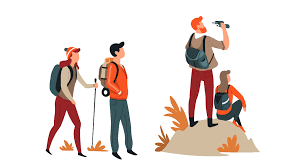 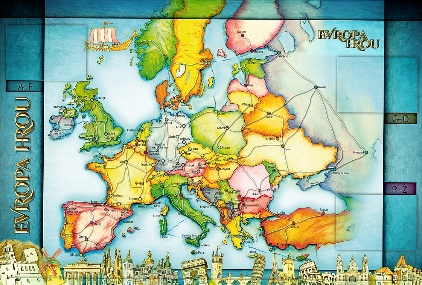       TŘÍDY 5. AMilí Poutníci a vážení rodiče, chválíme moc děti za poctivý přístup k bruslařskému výcviku, který byl v pátek ukončen. 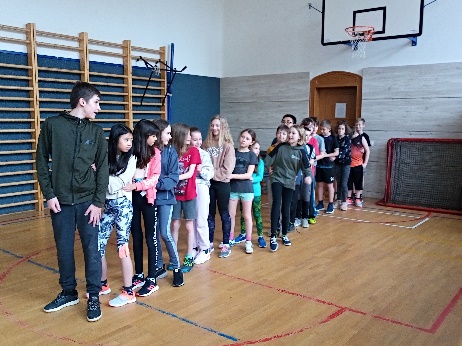 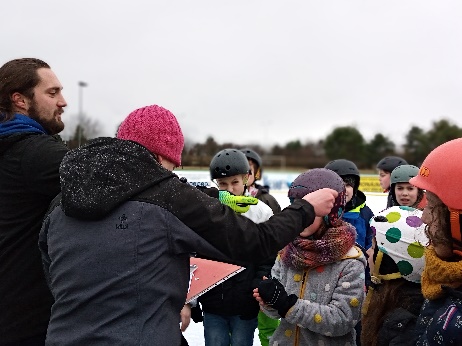 Kdyby se nám podařilo vyrazit ještě v březnu, tak by to bylo takové předjarní radování na bruslích. V úterý a ve středu proběhne v naší třídě program externích spolupracovníků s naší školou – Odyssea. Jedná se o preventivní program pro 4. a 5. ročníky (díky Covidu loňský rok neproběhl) zaměřený na kooperativní aktivity ve třídě, problémy šikany, případně kyberšikany. Program bude probíhat od 8:00 do 11:40. Pátou hodinu vždy budeme ve třídě mít výuku podle rozvrhu. S sebou Deník, penál, svačinu a zadané učivo na páté vyučovací hodiny. Ve čtvrtek 17. 2. proběhne od 14: 30 v divadelním sále (hudebně) školní kolo poetického setkání. Naši třídu bude reprezentovat Míša, Ben a Jeroným. Držme jim palce a přejme jim hodně štěstí. S většinou dětí se uvidím v sobotu u odjezdu na hory. Děti, které nepojedou, chodí podle rozvrhu do školy s Allicí. Přeji nám všem příjemný týden.       Alice, Lucka a Věrka    25. TÝDENOD 14. 2. DO 18. 2. 2022 CO MĚ tento týden ČEKÁ MÉ POVINNOSTI A DOPORUČENÍ JAK SE HODNOTÍM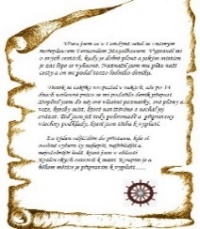 ČESKÝ JAZYKČTENÍTVOŘIVÉ PSANÍVypravuji podle osnovy. Uč. 116 – 117.Píši vyprávění.Určuji mluvnické kategorie u podstatných jmen. Uč. 51 – 57. PS 41 – 43.Čtu si ze své knihy, poslouchám čtený text.DÚ PS 41, 42 celé do čtvrtka 17.2.Opakuji si na Umíme českya sleduji GC.ČESKÝ JAZYKČTENÍTVOŘIVÉ PSANÍVypravuji podle osnovy. Uč. 116 – 117.Píši vyprávění.Určuji mluvnické kategorie u podstatných jmen. Uč. 51 – 57. PS 41 – 43.Čtu si ze své knihy, poslouchám čtený text.DÚ PS 41, 42 celé do čtvrtka 17.2.Opakuji si na Umíme českya sleduji GC.ČESKÝ JAZYKČTENÍTVOŘIVÉ PSANÍVypravuji podle osnovy. Uč. 116 – 117.Píši vyprávění.Určuji mluvnické kategorie u podstatných jmen. Uč. 51 – 57. PS 41 – 43.Čtu si ze své knihy, poslouchám čtený text.DÚ PS 41, 42 celé do čtvrtka 17.2.Opakuji si na Umíme českya sleduji GC.MATEMATIKAINFORMATIKAPíši a čtu zlomky. Počítám příklady a slovní úlohy se zlomky.Uč 27 – 35.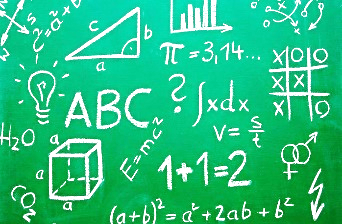 Počítám obvody tvarů.Rozlišuji druhy trojúhelníků. Uč.91- 93.Pracuji na prezentaci o zadané evropské zemi – k odevzdání v úterý15. 2.DÚ M – vypracuji vlepený list v sešitě na obvody tvarů a list se zadanými úlohami na zlomky do čtvrtka 17.2.Na čtvrteční hodinu geometrie nosím funkční kružítko, trojúhelník s ryskou a jiné pravítko (své vlastní)!!!!!!Procvičuji si na Umíme matiku a sleduji GC.MATEMATIKAINFORMATIKAPíši a čtu zlomky. Počítám příklady a slovní úlohy se zlomky.Uč 27 – 35.Počítám obvody tvarů.Rozlišuji druhy trojúhelníků. Uč.91- 93.Pracuji na prezentaci o zadané evropské zemi – k odevzdání v úterý15. 2.DÚ M – vypracuji vlepený list v sešitě na obvody tvarů a list se zadanými úlohami na zlomky do čtvrtka 17.2.Na čtvrteční hodinu geometrie nosím funkční kružítko, trojúhelník s ryskou a jiné pravítko (své vlastní)!!!!!!Procvičuji si na Umíme matiku a sleduji GC.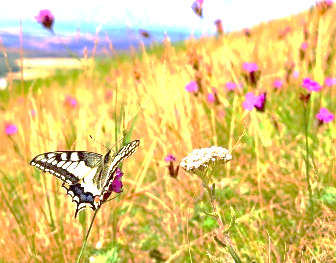 PŘÍRODNÍ VĚDYPoznáváme stavbu lidského těla: Zuby jako součást lebky.Učebnice str. 14,15  PS 8.Po probrání látky bude vždy na začátku další hodiny krátký testík.V pátek testík na téma Kostra a kosti našeho těla.Úkol PS 7/3 do pátku 18.2. Procvičuji podle kódu na www.skolasnadhledem.czSleduji videa a odkazy na GC.PŘÍRODNÍ VĚDYPoznáváme stavbu lidského těla: Zuby jako součást lebky.Učebnice str. 14,15  PS 8.Po probrání látky bude vždy na začátku další hodiny krátký testík.V pátek testík na téma Kostra a kosti našeho těla.Úkol PS 7/3 do pátku 18.2. Procvičuji podle kódu na www.skolasnadhledem.czSleduji videa a odkazy na GC.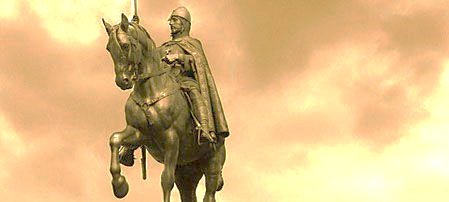 SPOLEČENSKÉ        VĚDYSeznamuji se s reformami Josefa II. Učebnice 17, PS 10,11.Po probrání látky bude vždy na začátku další hodiny krátký testík.Ve čtvrtek 17. 2. test na Marii Terezii.Podívám se na doporučená videa na GC.Procvičuji podle kódů na www.skolasnadhledem.cz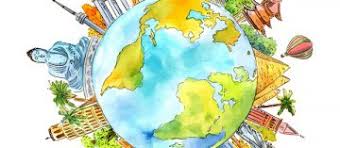 VÝCHOVYVV – OdysseaTV – Odyssea, čtvrtek VítekPČ – úklid výtvarného portfoliaHV – poslech, zpěv a doprovodOSV – respektuji odlišnosti jiných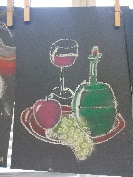 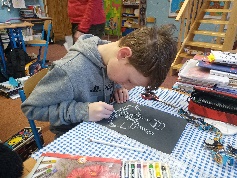 